Personal ProfileDr.Ganapathi Gowda.S                        ProfessorMangalore University College, Mangalore)@@@@@@@@@@@@@@@@@@@@@@@@@@ Date of Birth        : 10-06-1965Birth place:  Honnavara, North Kanara DistrictDate of joining as Lecturer			: 30-07-1994                                              (From 30-07-2014 to 10-10-2012 worked at Field Marshal K.M.Cariappa College, Madikeri. From 11-10-2012 working in University College, Mangalore)Qualification	Date of  Placement as Lecturer(Sr.Scale)	: 01-07-1999 Date of  Promotion as Sl. Grade Lecture  	: 01-07-2003Date of  Promotion as Associate Professor                                  	: 01-07-2006Details of  Orientation/Refresher Courses    /summer institutes participated             	:                    1. Attended an Orientation  programme organised by the                             Academic  Staff ,  from                           21-04-1999 to 18-05-1999.                     2. Attended Refresher course held at ,                          Hampi from 26th Nov to Dec 16th 2001.                    3. Attended Refresher course held at Academic Staff                        College,  of ,  from 24th Feb                          2004 to March 15th 2004. Details of Seminars/Conferences Attended  and Paper PresentedInternational Level:Attended three days Internal Intra disciplinary Conference on the  Frontiers        of Astronomy, held at FMKMC College, Madikeri from 28th  December 2009       to 30th  December 2009.Participated and presented a paper titled “Some Noteworthy Jaina Antiquities in the North Kanara Region” in the International Conference on Jainism through the Ages held from 8th to 10th October 2010 at Mysore organized by the Directorate of Archaeology and Museums, Mysore and Bharatavarshiya Digambara Jaina Tirth-Ksetra committee.Participated and presented a paper titled “Some Noteworthy Antiquities of the Salvas of Nagire (Gerusoppe)” in the International Conference on Influence of Jainism in Art, Culture & Literature held on 2nd January 2012 at Jain University-Centre for Management Studies, Bangalore. National Level:Attended UGC Sponsored Seminar on “perspectives and Prospects of Studies and research in History and Culture of South India on 9th, 10th  and 11th July 2004 held at Rashtakavi Govinda Pai Samshodhana Kendra Udupi  Attended and worked as convener for Seven days  National Integration       Camp  held at Madikeri from 23-01-2006 to 29-01-2006 Attended the two days National Seminar on Learner Centered Teaching – New Paradigms, Dynamic and Dimension held at , Madikeri from 27-09-2006 to 28-09-2006.Attended two days National Seminar on Jainism in South India held at Dhavala College, Mudabidre from 11-11-2006 to 12-11-2006.Attended two days National Seminar on “ Knowledge Commission Recommendation on Higher Education” held at Jnana Bharati Auditorium, jointly organised by Govt of Karnataka and  and ICSS on 19-20th September, 2007Attended and Presented a paper on ‘Preservation of Kodagu Heritage’ at the National convention organised by Indian National Trust for  Art and Cultural Heritage  association in  from 27th to 28th January 2009Participated and presented a paper on Buddhism in North Kanara at a National Level Seminar  on Buddhism in Coastal Karnataka held at Mulki   Sundar Ram Shetty College,    shirva, Mulki  on September 25th 2010.Participated in one day National Seminar held in Government First Grade College, Kushalnagar, on 11th October 2010 on “Challenges to Democracy”Participated one day National Seminar held in Field Marshal K.M.Cariappa College, Medikeri on 29th January 2011 on “ Terrorism and its impact on Indian Economy”.Participated two days National Seminar held in Besant Evening College,           Mangalore on 16th & 17th March 2012 on “Women and Social Reforms”. Participated and presented a paper entitled Pre history of Coorg in the One day State Level Conference on Kodagu Aitihasika Anubhava mattu Samakalina Paristiti, conducted by the Kodava Samskritika Adhyayana Peetha, Mangalore University, Mangalore on 24-03-2012 held at FMKMC College, Madikeri.12. Participated as a Resource person in the Three days National Level workshop      on Study of Inscriptions conducted jointly by the Kannada University Hampi     and Govt First Grade College, Kumta presented a paper on Importance of Minor        Dynasties Inscriptions of North Kanara held from 28-03-2012 to 30-03-2012. At      Kumta Participated and presented a paper entitled Jainism during the time of Shishugali Pandyas, Biligi and Chandavra Kadambas in the National Level Conference on Karavali Karnatakada Jaina Manetanagalu held at Hamana Research Centre, SDM College, Ujire. from 30th and 31st October 2012Participated and presented a paper entitled Okkaligaralli Mahabharata in the National Level Conference held at Honnavara conducted by the Janapada Academy and Vishva Janapada Pratisthana on 17-03-2013Participated one day National Level UGC Seminar on Peace, Stability and Development in South Asia: India’s Role since independence organised by the Department  of History, Konaje, Mangolore 26-05-2013. Participated as a Resource person in the one day National Level seminar and           presented a paper on Role of Inscriptions in the study of history of coastal           Karnataka held on 06-09-2013 at Govind Pai Research Instiute, Udupi.Participated Two day National Level UGC Seminar on Coorg-Colonialism and After  and presented paper on “Role of Freedom Fighters in Kodagu “organised by the Department  of History, Cauvery College, Virajpete. Kodagu on 13-09-2013 & 14-09--2013. Participated Two day National Level UGC Seminar on Women and Political Representation in India organised by the Department  of Political Science , University College, Mangalore on 12 and 13th Septermber 2014. Participated and presented a paper  Uttara Kannada Jilleya Vastu Shilpa: Ondu Vimarshe in the 28th National Conference of Karnataka History Academy held at Mulki Sundara Rama Shetty Collegew, Shirva, Udupi dist. From 26th Sep to 28th Sep 2014. State Level SeminarsAttended one day state level workshop on Importance of Ancient Manuscripts and their conservation held at Rastrakavi Govinda Pai Samshodhana Kendra, Udupi held on 11-0-2004.Attended and worked as convenor for five days youth camp on Preventive Conservation of Monuments held at Madikeri conducted by the Archaeological Survey of India from 03-01-2005 to 07-01-2005Attended One day Regional Seminar on Identity, Equality, and Social Transformation conducted by the ICSSS (Karnataka Chapter) held on           29-03-2005 at , Madikeri.Attended and presented a paper on “Uttara Kannada Jilleyllina Kaikeya Vamsha”  in  21st Annual Conference of Karnataka Itihasa Academy, , held at “Nanjanagudu,  from 09-09-2006 to 11-09-2006.Edited a Souvenir entitled “ sanchaya’’ brought out during third annual meet of Madikeri Taluku Kannada Sahitya SanghaAttended and presented a paper on “Vijayanagarada Samanta Mallappodeyana Kalada eradu Shashanagalu”  in  21st Annual Conference of Karnataka Itihasa Academy, , held at Hagaribommanahalli,  dist from 08-09-2007 to 10-09-2007.Attended two days UGC Sponsored Regional seminar on Cultural Tourism of  with special reference to the Coastal Karnataka, held at , Kallianpura from 23-06-2006 to 24-06-2006.Attended a regional Seminar on Challenges of Agriculture Sector in the Era of Globalization: The Indian Context held at FMKMC College Medicare on 30th March 2007. Presented a paper on Freedom Movement in Madikeri Region at a State Level Conference held at , Dharwad from 30th to 31st Oct 2007.Attended a Media work shop on 23-02-2008 Organised by Press Club Madikeri.Presented a paper on Cultural Study of Gramavakkal, Organised by the department of Tribal Studies, , Hampi. at Ankola in Uttara Kannada District from 9th to 10th April 2008.Attended 22nd Annual Conference of   , , held at Dharmasthala from 18th to 21st Sep 2008. Participated  and worked as Convenor of the One Day State Level Seminar on Ancient Doctrines and its Relevance in Present Scenario held on 13th October 2008Organized  One Day State Level Seminar for the Graduate students on Kodagu and its Diversities  held on 17th March 2008 at MedikeriAttended a workshop on Digraphs & Sigraphs held on February 22nd 2009  Organised by Department of Mathematics, , Madikeri.Participated in the conference Regarding on Heritage organised by the department of Archaeology and Museum and Heritage, Govt of Karnataka held on 25th July 2009Participated and presided a technical session  of the state level seminar on National Heritage of Coastal Karnataka held at M.M.Arts and Science college, Sirsi on 1st Oct 2009Attended and presented a paper on the contribution of the English of the Kodagu to the Kannada literature in the District Kannada Sammelana held at Shanivarshante on 20th and 21st of January 2010.Participated and worked as Convenor of one Day Seminar on Tourism In Kodag-Problems & Prospects Jointly Organised by the Heritage club, dept of Economics and ICSSR on 24th February 2010.Attended an Induction programme on 19-06-2010 held at Karnataka State Open University, .Attended a State Level Seminar on Relevance of Ambedkar’s Economic, Political and Social Thoughts in Present Scenario held on  22nd January 2011 Jointly Organised by  FMKMC College and Dr.B.R.Ambedkar Studies & Research Center, Karnataka State Open University, Mysore.Attended and presented a paper on the Pre History of Kodagu  in the State Level Seminar on Kodagu- Historic Importance and contemporary  issues conducted by the Kodava Adhyayana Peetha, Mangalore University, Mangalore held at Field Marshal K.M.Cariappa College, Madikeri on 16th March 2012Participated and presented a paper entitled Pre history of Coorg in the One day State Level Conference on Kodagu Aitihasika Anubhava mattu Samakalina Paristiti, conducted by the Kodava Samskritika Adhyayana Peetha, Mangalore University, Mangalore on 24-03-2012 held at FMKMC College, Madikeri.Participated  an Orientation Programme on Research Methodology held at Alvas College, Moodbidri on 11th July 2012Participated two days Regional Level Seminar on Tuluva Aisiri-Tulunad  Charitrika Avalokan held at Kadri temple, Mangalore from 15th and 16th December 2012.Participated one day regional Level Seminar on Maulana Abdul Kalam Azad’s vision on India’s freedom and education on 27-03-2013 held at Besant Women’s College, Mangalore.Participated one day University Level Seminar on Karnataka Karavali Jillegala Tulunadina Shasanagalu mattu Shasana Samshodhane and presented paper on “Uttara Kannada Jilleya Shashanagalu”  organised by the Rastrakavi Govinda Pai Samshodhane Kendra, Udupi on 06-09-2013 & 14-09--2013. Participated one day workshop on  Drug abuse and Illicit Trafficking organised by the Link Integrated Rehabitation Center, Bejai held at University College, Mangalore on  26-06-2014.. Participated Cleanliness Drive organised by the Ministy of Railway on the occasion of Gandhi Jayanthi at Mangalore Railway station on 02-10-2914. Participated and presented a paper  on Langauage and Literature of the North Kanara Region in the Early days (Till 16th Century) the XXIV Karnataka History Congress organised by the department of History, Mangalore University, Konaje from 26th   to 28th  March 2015.List of Books PublishedDr.Sundara and His Works,  (In English) Devaki Publication, Honnavara (1993)Sangama, (In Kannada)  Kannada Sahitya Parishat, Madikeri (2006)Shishugali Pandyaru mattu Chandavara Kadambaru,(In Kannada) Karnataka Historical Research Institute, Dharwad (2009)Grama Okkaligara Samskratika Ananyate mattu Samakalina Sandarbhgalu (In Kannada,  -2011 (in Press)10    List of research contribution: Completed Two UGC Minor   Research         Projects Research project Entitled “Monumental Study of North Kanara Region” submitted to the UGC on 15-05-2000UGC Minor Research project Entitled “The Inscriptions Study of            Uttara Kannada Region” submitted to the UGC on 18-05-2001 List of Articles published:  Kannada“Chandavara Kadamba Tribhuvanamalla Mallidevana Kalada Gundabala Shasana Shaka  Karnataka Bharathi, Vol. XXII/3, pp.78-90, Karnataka University, Dharwad (Jointly with Dr.S.V.Padigar) 1990’Mugdurina (Sampikeri) Eradu Prachina Shilpagalu” Karnataka Bharathi, Vol. XXIII/2, pp.81-84, Karnataka University, Dharwad (Jointly with Dr.S.V.Padigar) 1990“Tribhuvnamalla Mallidevana Kalada Tumbolli Shashana Shaka   Karnataka Bharathi, Vol. XXIII/3-4, pp.21-32, Karnataka University, Dharwad (Jointly with Dr.S.V.Padigar) 1991“Ponnavura Puravaradhishvara Kamadevarasana Haladipura Chandeshvara Veeragallu Shashana Shakavarsha  Karnataka Bharathi, Vol. XXIV/1, pp.06-13, Karnataka University, Dharwad (Jointly with Dr.S.V.Padigar) 1991“Gundabala Shashana sahitavada Tirthankara Vigrahagala ondu adhyayana” Itihasa Darshana, Vol.VI, pp.23-25, Itihasa Academy, Bangalore (1991)“Siddapura: Ittichina kelavu Puratatva Shodhanegalu” Itihasa Darshana, Vol.VII,    pp.5-7, Itihasa Academy, Bangalore.(1992)“Chandavara Kadamba Veera Kavadevarasana Kabragi Shashana” Itihasa Darshana, Vol.VIII, pp.15-47, Itihasa Academy, Bangalore (1993)“Pattana Tailavarmana Adatare Shilashasanagalu’ Karnataka Bharathi, Vol., pp.104-108, Karnataka University, Dharwad ,1994“Bilagiya Arasu Manetanada Itihasakke Dorakuva Adharagalu” Swadi Itihasa, pp.8-11, Veerashaiva Itihasa Academy, Dharwad (1995)“Shishugali Pandyara Kekkara Veeragamba Shashanagalu Ondu Adhyayana”  Itihasa Darshana, Vol.XI pp.134-139, Itihasa Academy, Bangalore (1996)Uttara Kannada Jilleyalli Boudha Dharma” Itihasa Darshana, Vol.XVIII, pp.75-78, Itihasa Academy, Bangalore (2003)“Chandavara Kadamba Veerakavadeva mattu Shivachitta Veerakavadevana Naaguru Shilashashanagalu” Itihasa Darshana, Vol.XIX, pp.63-66, Itihasa Academy, Bangalore (2004)“Uttara Kannada Jilleyallina Vaishnava Dharma” Itihasa Darshana, Vol.XXII, pp.182-185, Itihasa Academy, Bangalore (2005)Moribetta, Koppa, Heggadehalli, Brahatshila Samskriti, Pandyas of Shishugali, Pandyas of Uchchangi, Encyclopedia of History of Archaeology, University of Mysore, MYSOREShishugali Pandyaru, Chandavara Kadambaru mtftu Biligi Arasara Sankshipta Avalokana”  Karavali Karnatakada Jaina Arasu Manetanagalu: Samskratika  Adhyayana. Prasaranga,  Kannada Vishvavidyalaya,  Hampi. Pp. 620-628 (kannada) ISBN 978-93-81645-95-6- 2014“Svadi Arasaru mattu Jaina Dharma: Sankshipta Avalokana”  Karavali Karnatakada Jaina       Arasu Manetanagalu: Samskratika  Adhyayana. . Prasaranga Kannada Vishvavidyalaya,  ampi. Pp. 640-648 (kannada) ISBN 978-93-81645-95-6- 2014“Karavali Karnatakada Itihasa Adhyayanakke Uttara Kannada Jilleya Shasanagala Patra”TULUVA  Vol. 4. Issue- 2, pp. 35-40. April-June 2014. Rastrakavi Govinda Pai  Samshodhana Kendra, MGM College, Udupi. ISSN 2347-3452 “Karavali Karnatakada Itihasa Adhyayanakke Uttara Kannada Jilleya Shasanagala Patra”       TULUVA  Vol. 4. Issue- 3, pp. 27-35. July-Aug 2014. Rastrakavi Govinda Pai Samshodhana     Kendra, MGM College, Udupi. ISSN 2347-3452.ENGLISH“Art and Architecture of North Canara Region” Panchatantra- Recent Research in Indian Archaeology, pp.107-113, Kannada University, Hampi“Jainism in Uttara Kannada Region” SUMATI GNYANA  a commemoration Volume in the honour of Acharya 108 Sri Sumati Sagara Ji Maharaja, Jiwaji University, GWALIOR,MP 2008Kadambas of Chandavara- A Recent study, Dr.A.Sundara Felicitation Volume, Srishaila.“The Kekayas of Coastal Uttara Kannada Region” Recent Reseaches in Archaeology, History and Culture (Festschrift to  Dr.K.V.Raman) Vol.II, pp.513-516Buddhism in North Kanara  edited by Prof.T. Murugeshi, Buddhism in Coastal Karnataka Dept of Ancient History and Archaeology, SRM College, ShirvaSocial Activities:  NSS Oficer:From 1995 to 2000 worked as NSS Programme Officer in the College During these period regularly conducted Annual Camps and motivated the students to participate in eradication of social evils like Aids, Dory system etc.   Nodal Oficer:Worked as NSS Nodal Officer of Kodagu district including Sullia and Puttur taluk of Dakshina Kannada district under  from 2001 to 2005. During this time conducted District, State and National level camps. Organised Aids Awareness camps, Pulse Polio Immunization, etc, participated in many college camps and delivered lectures on different topics pertaining to the social activity. Also participated in District, State and National level symposium on Social Activities. During these period regularly motivated the students to participate in eradication of social evils like Aids, Dory system etc and also participated the different training and coaching camps.  Training Programmes Attended:Attended a NSS Orientation programme organised by the NSS Trainingand Orientation Centre for Karnataka,   from 21-11- 1997 to 30-11-1997     Participated and worked as camp officer  for the Inter Collegiate NSS camp organized by the NSS wing of  held from 18-06-2002 to 27-06-2002Attended Three days National work-shop on NSS and implementation strategy’ organised by Rajeev Gandhi National Institute of Youth and Development, Sriperambadur, Chennai from 1st to 3rd Nov 2003Participated in a workshop on Personality Development and Leadership  held at , Kushalnagar on 13th and 14th February 2004.Attended the programme for Training of the Trainers on HIV/AIDS, Organised jointly by NSS Training and Orientation centre,  and NSS cells, , from 24-06-2004 t 27-06-2004Participated and worked as camp officer for the Inter Collegiate NSS camp organized by the NSS wing of  held from 09-07-2004 to 18-07-2004.Gave a special lecture on HIV/AIDS for the students of First Grade   College,        Shrimangala, and KSS College Subramanya, South Kanara (29thand 30th of      August 2004 and 20th September 2004 respectively)Participated in the inter Collegiate NSS camp held at Mangalore   University Campus,           Mangalore from 9th July 2004 to 18th July 2004.   Attended University Talk AIDS Programme for NSS Officers conducted   by Ministry        of  Youth Affairs and Sports, Govt of India from 24th-27th  July 2004   held at Mysore.Gave a talk on ‘Life Style, disease and Life Skill education during the training programme of peer educators on HIV/AIDS held at , Madikeri. On 15th August 2004. Spoke on talk on HIV/AIDS Global Scenario during the training programme of Community leaders held at , Subramanya from 29th to 30th August 2004Gave a special lecture on HIV/AIDS for the students of   , Shrimangala,   , Virajpete and    , Vittla, .Attended and worked as convenor for five days youth camp on Preventive Conservation of Monuments held at Madikeri conducted by the Archaeological Survey of India from 03-01-2005 to 07-01-2005Participated and worked as a convenor for the national Integration Camp held at Madikeri from 23rd to 29th January 2006  Field outreach activities        :        Position held in the College: Head of the Department of HistoryCoordinator, Travel and Tourism  (Add-on-Course) Convenor of Heritage ClubAsst. Coordinator of Karnataka State Open University,                           Advisor, Student’s UnionMember of College NAAC committee Member of News Letter CommitteeConvenor Red Cross ClubConvenor Environmental AssociationMembership    The executive member of the Karnataka Itihasa Academy, BangaloreThe Life member of the Kannada Sahitya Parishat, Bangalore.The Secretary of the Madikeri Taluk Kannada Sahitya Parishat.Member of Karnataka Researchers Association, Bangalore.       Programmes OrganisedAttended and worked as convener for Seven days  National Integration Camp  held at Madikeri from 23-01-2005 to 29-01-2005State Level Seminars State Level seminars for the Students                                                                                                         Signature                                                                                                Dr.Ganapathi  GowdaDegreeName of the University / BoardYear ofPassingSubject(s)Ph.DKarnataka University, Dharwad1996Minor Dynasties of Uttara Kannada Region  (certificate  No. 03)M.PhilKarnataka University, Dharwad1991The Problem of the So-Called Kadambas of Chandavara (A history of the Pandyas of Shishugali (certificate  Nos . 03-5)MAKarnataka University, Dharwad1989Ancient Indian History and Epigraphy (certificate  Nos. 06-07Diploma in EpigraphyKarnataka University, Dharwad1989Epigraphy      (certificate  No. 08)BASDM College, Honnavara1987History, Economics and Pol.Science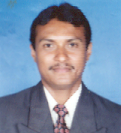 